SKRIPSIANIMO MAHASISWA TERHADAP BANDUNG PHILHARMONIC ORCHESTRADiajukan untuk memenuhi syarat akhir dalam menempuh gelar sarjana seni (S1)Oleh :Yesri Hilal156040038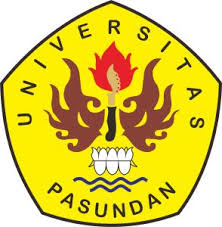 PROGRAM STUDI SENI MUSIKFAKULTAS ILMU SENI DAN SASTRAUNIVERSITAS PASUNDANBANDUNG2020KATA PENGANTARSegala puji dan syukur kehadirat Allah SWT yang telah melimpahkan rahmat dan karunia-Nya, sehingga penulis dapat menyelesaikan penyusunan Skripsi sebagai salah satu ajuan untuk melakukan penelitian tugas akhir dengan judul:“Animo Mahasiswa Terhadap Bandung Philharmonic Orchestra”Dalam penyusunan skripsi, mendapat beberapa kendala dan kesulitan. Namun berkat dorongan serta bantuan dari berbagai pihak yang telah berpartisipasi, alhamdulillah akhirnya laporan ini dapat diselesaikan. Pada kesempatan ini penulis ingin mengucapkan terimakasih kepada:1.	Kedua orang tua yang telah mendukung dalam berbagai hal.2.	Ir. Ahmad Hidayat, M.Sn. dan Ridwan Sigit, M.Pd. selaku pembimbing3. 	Ibu Fatwati, Manajer operasional BaphilSemua pihak yang turut serta memberikan bantuan dan sumbangan pemikiran. Kiranya laporan ini dapat bermanfaat dalam memperkaya khasanah ilmu pendidikan.  														 				Bandung, Juli 2020							Penulis							Yesri HilalABSTRAKYesri HilalProgram Studi Seni MusikDalam menghadapi persaingan dalam lingkungan yang dinamis, manajemen sebuah group/komunitas seni sangat membutuhkan informasi tentang berbagai hal yang dapat menarik masa. Terlebih sebuah group orkestra, yang mana bukan merupakan budaya asli Indonesia. Perlu melakukan penyesuaian, dengan terlebih dahulu melihat situasi dan kondisi yang ada. Sebagai salah satu kota musik, Bandung memiliki sebuah group orkestra profesional. Tidak banyak orang yang sudah mengenal dan mampu mengapresiasi sebuah group orkestra, bahkan ada orang yang beranggapan bahwa musik orkestra adalah musik kelas menengah keatas. Demi mempertahankan ke eksistensiannya, sebuah group orkestra harus terus menerus memberikan stimulus kepada penikmatnya, terutama dikalangan mahasiswa. Dengan mencari tahu terlebih dahulu bagaimana animo mahasiswa terhadap orkestra. Kata kunci : Animo, Mahasiswa, OrkestraABSTRACTYesri HilalIn facing competition in a dynamic environment, the management of an arts group/community really needs information about various things that can attract the masses. Moreover, an orchestra group, which is not an original Indonesian culture. Need to make adjustments, by first looking at the existing situation and conditions. As one of the cities of music, Bandung has a professional orchestra group. Not many people already know and are able to appreciate an orchestra group, there are even people who think that orchestral music is middle and upper class music. In order to maintain its existence, an orchestra group must continuously provide stimulus to its audience, especially among students. By finding out in advance how the student's enthusiasm for the orchestra.Keywords : Animo, Students, OrchestraDAFTAR ISILEMBAR PENGESAHAN KATA PENGANTAR 		 iABSTRAK ……………………………………………………………… iiDAFTAR ISI 	ivBAB I PENDAHULUAN	1Latar Belakang	1Rumusan Masalah	4Tujuan Penelitian	4Manfaat Penelitian	4Sistematika Penulisan	5BAB II LANDASAN TEORI	62.1 Pengertian Animo	62.2 Pengertian Motivasi	72.3 Motivasi Penonton Menghadiri Pertunjukan	82.4 Pengertian Audiens	112.5 Karakteristik Audiens 	122.6 Konsep Audiens ………………………………………….142.7 Marketing dan Pengembangan Audiens ………………15BAB III METODOLOGI PENELITIAN	183.1 Jenis Penelitian	183.2 Teknik Pengumpulan Data	193.3 Instrumen Penelitian	20BAB IV DATA dan PEMBAHASAN	214.1 Hasil Wawancara 	244.2 Analisis Data	294.2.1 Analisis Data Pre Event …………………………..394.2.2 Analisis Data During Event ……………………….414.2.3 Analisis Data Post Event ………………………….454.3 Pembahasan ……………………………………………..484.3.1 Dorongan narasumber menonton pertunjukan baphil ………………………………………………………484.3.2 Kesan yang dirasakan pada saat menonton baphil……………………………………………………….504.3.3 Langkah yang dilakukan setelah menonton    baphil……………………………………………………….52BAB V PENUTUP	535.1 Kesimpulan 	535.2 Saran ……………………………………………………...53DAFTAR PUSTAKA	